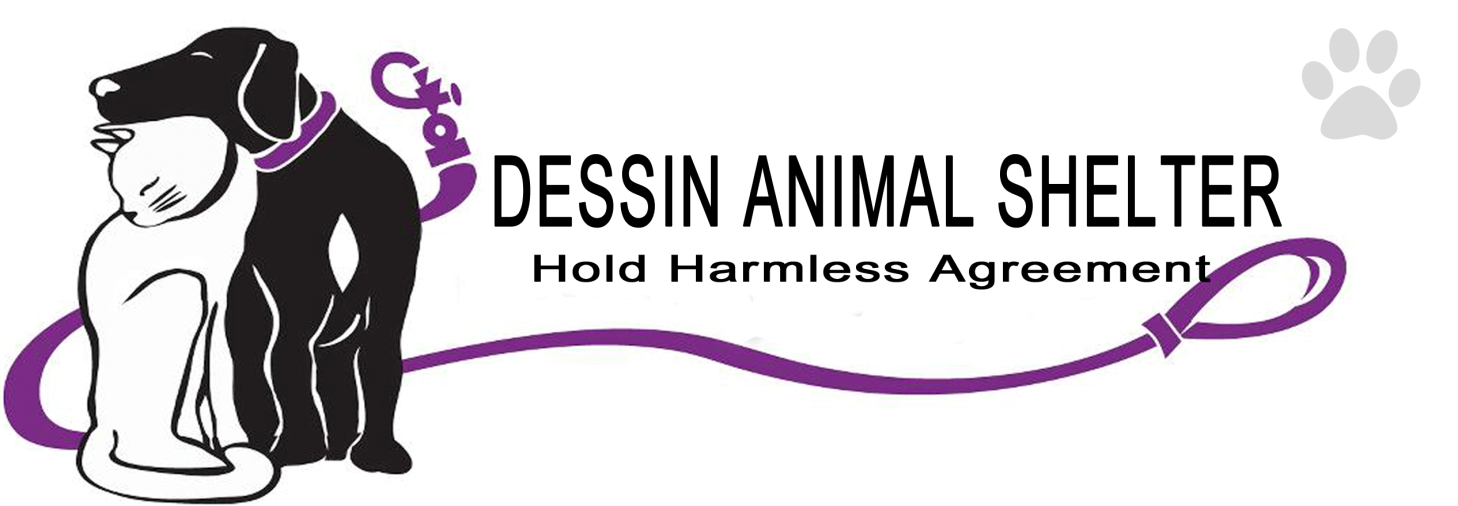 I_____________________ fully understand and agree to assume any and all risks  in any and all duties I perform as a volunteer for  The Olga & Dorothea Society for the Prevention of Cruelty to Animals, Inc. (herein “Shelter” ).I understand and agree to hold Shelter harmless for any injury or injuries which I may sustain during the course of my volunteer duties for Shelter, including but not limited to the risks of being bitten, scratched, injured or frightened by any of the animals in the care of the Shelter or under my care as a volunteer for Shelter.I understand and agree that Shelter is not liable for any injuries, damages, liabilities, losses, judgements, costs or expenses whatsoever that I may suffer or sustain in connection with the performance of my volunteer activities unless they are a result of Shelter’s gross negligence (defined as careless or reckless disregard for the safety or lives of others of which it so greatly appears to be a blatant and conscious violation of other people’s rights to safety) or intentional misconduct.I will indemnify, defend and hold Shelter harmless from and against any claims, lawsuits, injuries, damages, losses, costs or expenses whatsoever sustained by any companion animal or any person in connection with any intentional misconduct or grossly negligent performance of my volunteer duties for Shelter or with my breach of Shelter rules, regulations, policies and programs.If I will be sheltering or providing foster care for any Shelter animals in my home or business, I consent to Shelter visiting my home or business from time to time to observe the animals and their living quarters. I also agree that these visits may be unplanned or unscheduled prior to the actual visit.This Hold Harmless Agreement will forever prevent me from seeking any legal action whatsoever against Shelter or any of its representatives.   Signature of Applicant:     _____________________________________    Date ____________Print First and Last Name: _____________________________________Address of Applicant:        _____________________________________Signature of Shelter Representative:  ______________________________    Date _____________Print First and Last Name: _____________________________________                                                   